ČESKÝ JAZYK	 +   MATEMATIKAČtvrtek 25. 3. 2021SPOLEČNÁ PRÁCE VE SKUPINÁCH NA MEET se nemusí dokončit, pokud při společné práci nestíháte.Připravíte si: ČJ + M = učebnice, SEŠITY,  PS ČJ ,ČJ: Téma učiva: SLOVESA- ČASOVÁNÍ SLOVES – ČAS MINULÝCVIČNÝ DIKTÁTU72/5 SPOLEČNĚ DO SEŠITU, CV. 4 M: Téma učiva: MILION - ROZVINUTÝ ZÁPISU 4/11  +  5/13,18PO VÝUCE NA MEETu následuje čas na samostatnou práci a čtení + Školákov – pravopis podstatných jmen PROCVIČOVÁNÍČJ: U72/3 DO SEŠITUM: 5/19- PRVNÍ DVA SLOUPEČKY + ZKOUŠKUV MĚSÍCI BŘEZNU ČTEME ČÍTANKU OD STRANY 120 – 122 ČÁST: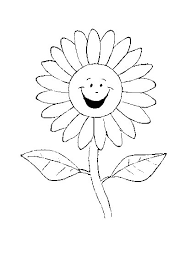 